Ikea 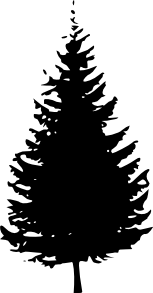 (3 Written Treatments)__________________The Gutenberg Elegies (“Introduction: The Reading Wars”)__________________The Gutenberg Elegies (“MahVuhHuhPuh”)__________________Hamlet on the Holodeck (“From Additive to Expressive Form”)__________________Social Creativity Project (including Samples)__________________The Language of New Media (Preface: “Vertov’s Dataset”)__________________The Language of New Media (“How New Media Became New”)The Language of New Media (“Principles of New Media“)The Language of New Media (“What New Media is Not“)The Language of New Media (“The Operations“)The Language of New Media (“The Forms“)Extra Lives__________________The Laws of Cool (“Introduction“)__________________The Laws of Cool (“The Tribe of Cool“) “The Poetics of Augmented Space“__________________